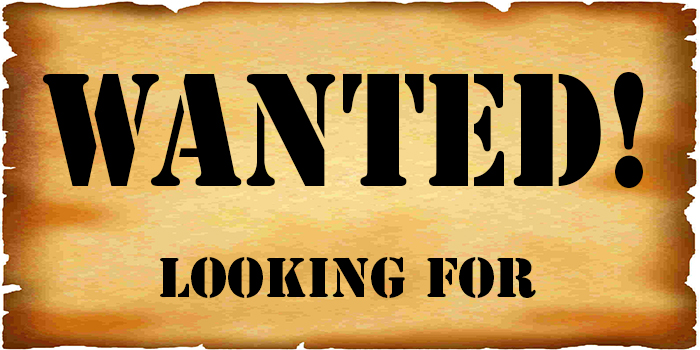 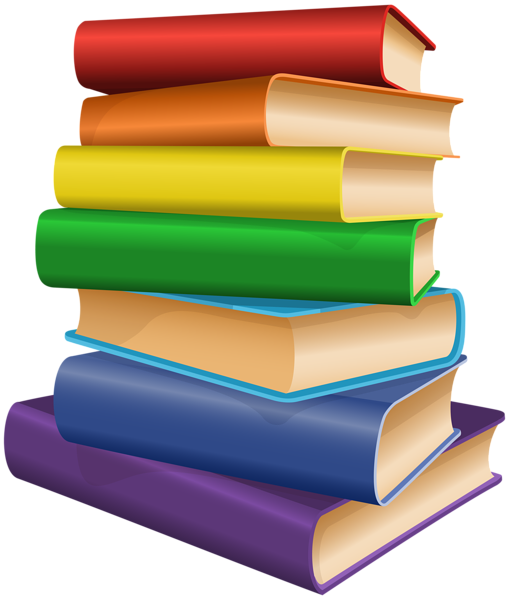 Donations of second hand quality reading books (suitable for any age) for the Senior Syndicate Book Sale(supporting camp costs)Please deliver books to any Senior Syndicate Classroom (Rooms 9,10,11,12,13) beforeFriday 23 November  